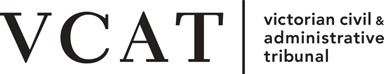 Guide to making an applicationas a disability service provider or residentWho should use this form?Use this form if you have a dispute about a specialist disability accommodation (SDA) enrolled dwelling or a group home you live in or manage. Applying about an SDA enrolled dwellingAn SDA enrolled dwelling is a property or building registered with the National Disability Insurance Agency to provide specialist housing solutions. Accommodation is provided for people with very high support needs, such as people who have extreme functional impairment.If you are a specialist disability accommodation provider or resident use this form if you want us to hear a dispute between the specialist disability accommodation provider and resident.Applying about a group homeA group home is accommodation run by a disability service provider where residents are provided with disability services and has been declared to be a group home. SDA enrolled dwellings are not included in this category.You can apply about:the amount of a residential charge when services have been reduced and you are a disability service provider or residentan increase in the residential charges you have to pay as a residentchallenging a notice to vacate (if you are a resident)seeking an order for possession (if you are a disability service provider and you have already sent a notice to vacate)requesting an extension of time on a warrant (if you are a disability service provider).DefinitionsAdministrator – an SDA resident’s attorney who was appointed under an enduring power or attorney, or a person appointed by VCAT to make decisions on the resident’s behalf about their financial or legal affairs.Disability service provider – under the Disability Act 2006 means a person or body registered on the register of disability service providers.Guardian – a resident’s attorney who was appointed to make decisions about personal matters under an enduring power of attorney, or a person appointed by VCAT to make lifestyle decisions on the resident’s behalf. Lifestyle decisions may include health care, employment and living arrangements. Resident of a group home – under the Disability Act 2006 means a person who receives disability services in a residential service, which is declared to be a group home.Specialist disability accommodation provider – under the Residential Tenancies Act 1997 means a person who is a registered NDIS provider that provides specialist disability accommodation and who is the owner or leaseholder of specialist disability accommodation (an SDA enrolled dwelling).Specialist disability accommodation resident – under the Residential Tenancies Act 1997 means a person who is an NDIS participant funded to reside in an SDA enrolled dwelling or a person who is a Continuity of Support supported accommodation client.Legal help or advice VCAT can explain the application process and what the form is asking you for. Contact us on 1300 01 8228 or email renting@vcat.vic.gov.au. We cannot provide legal advice. This means we cannot tell you what to write in your application or recommend how to get the outcome you want. You can seek legal help from a private lawyer. Some organisations provide free or low-cost legal services, including:Victoria Legal Aid1300 792 387www.legalaid.vic.gov.au Community legal centres03 9652 1500www.fclc.org.auJustice Connect03 8636 400www.justiceconnect.org.auIs there an application fee?If you have an SDA residency agreementThere are no application fees.If your dispute is about an SDA enrolled dwelling and you have a rental agreement (lease)Application fees apply. See www.vcat.vic.gov.au/rentingfeesIf your dispute is about a group homeThere are no application fees.About the Claim Details section of the application formThis section of the application is important. It tells VCAT and the person, company or organisation you are making your application against why you want to go to VCAT.In this section, you must explain:what you are claiming and whywhat section of the legislation your claim relates towhat you want VCAT to dowhat the other party has done wrong, how you have suffered losses and the amount of money you are claiming, if you want compensation.If this information is not provided, we may dismiss your application or your VCAT hearing may be delayed.Make sure you quote the correct sections and the correct Act when completing your claim details. The tables below may help you identify the correct section number you are making your application under. Applying about a group homeApply about an SDA enrolled dwellingProvide a copy of your application to other partiesYou must send (serve) a copy of your application and supporting documents to other parties. You can only send documents to other parties by email if you have already exchanged information with them this way. Otherwise, send documents by post or give them in person.You must give the application form and supporting documents to the other parties within 7 days of lodging the application.If you are a person with disability, VCAT can send a copy of your application and supporting documents to the other parties on your behalf. You must indicate you want us to do this on the application form.  If another party lives interstate, you must take additional steps before serving an application on that party. For more information on these requirements, go to www.vcat.vic.gov.au/form4. What happens after lodging an application?After we receive your application and open a VCAT case, we will send you and all other parties a Notice of Hearing. The notice will tell you the venue, time and date you must come to the hearing. Make sure you bring to the hearing:a copy of your application form, including all documents you attached to your applicationall documents and evidence you have to support your caseproof you have sent relevant documents to the other party.Contact us if you do not hear from us within two weeks of submitting your application. Communicating with VCAT and other partiesIf you write to VCAT after you have lodged your application, you must also send a copy of the correspondence to the other parties. State your VCAT reference number when communicating with VCAT.I want VCAT toSection of the Disability Act 2006Further documents required or useful to include with your applicationTime limit for applyingDetermine the amount by which the residential charge should be reduced because the service items provided to the resident have been reduced70Review a notice of a proposed increase in the residential charge71Notice of proposed rent increaseApply within 28 days of the issue of the notice of increase.Declare that a notice to vacate is not valid82Notice to vacateApply within 28 days of the day on whichthe notice to vacate was received.Make a possession order if the disability service provider has given the resident a notice to vacate83Notice to vacateAny time after the notice to vacate is given butno later than 30 days after the termination date on the notice to vacate.Extend the time for execution of a warrant of possession85AWarrantApply within the time the warrant can be executedI want VCAT toSection of the Residential Tenancies Act 1997Further documents required or useful to include with your applicationTime limit for applyingEnd a rental agreement (lease) because the resident was coerced or deceived into entering the agreement, did not receive an information statement, or did not receive an explanation of the information statement. 91YAThis section does not apply to an SDA residency agreement.Copy of rental agreementOrder a bond to be paid to the resident if the standard rental agreement ends.91YAThis section does not apply to an SDA residency agreement.Cancel a compensation order made against the resident if the standard rental agreement ends.91YAThis section does not apply to an SDA residency agreement.Determine whether the resident has abandoned the dwelling so the SDA provider can repossess it498ZWAMake a possession order for any of the following:unpaid rentendangering the safety of other residents or staffcausing serious disruption to the proper use and enjoyment of the property by other residentscausing serious damage to the dwellingresident is a danger to self or can no longer be properly supportedusing the dwelling for illegal purposes,renovating, repairing, demolishing or selling the dwellingfailing to comply with a VCAT ordergiving notice of intention to vacate (if the resident has not vacated)498ZZENotice of temporary relocationNotice to vacateBreach of duty noticeTribunal orderNotice of intention to vacateApply no later than 30 days after the termination date on the notice to vacate.Make a possession order (and I am the mortgagee)498ZZFNotice to vacate Copy of any court order which shows the mortgagee's entitlement to possession and to exercise a power of sale.Determine whether a term in the SDA residency agreement is harsh or unreasonable498LSDA residency agreementOrder urgent repairs498POrder non-urgent repairs498RReport from the Director of Consumer Affairs Victoria (if available)Notice to SDA provider to repairApply within 60 days of receiving the Director of Consumer Affairs Victoria’s report.If you did not receive the Director of Consumer Affairs Victoria’s report, apply within 90 days of applying for the report.Order compensation if damage is caused to the SDA resident's goods when the owner entered the property498ZDeclare that the proposed rent is excessive498ZHReport from the Director of Consumer Affairs Victoria (if available)Notice of rent increase.Apply within 30 days of the Director of Consumer Affairs Victoria issuing their report.You can apply to VCAT for permission (leave) to proceed without a report from the Director of Consumer Affairs. The application for leave must be made at least 30 days after the notice of rent increase is given. You must have a good reason for failing to request a report.Order compensation or compliance because the other party did not comply with a breach of duty notice498ZQBreach of duty noticeApply within 90 days after the compliance date (usually 14 days from the date the breach of duty notice was given).Determine whether a notice to vacate is valid498ZZCNotice to vacate Notice of temporary relocation (if issued)Apply within 90 days of the day the notice to vacate is issued.Order compensation because the owner has destroyed, disposed of, or sold a former resident's goods or personal documents498ZZZJOrder recovery of goods or personal documents left behind that an owner wrongfully retains and refuses to give up.498ZZZKOrder compensation because the owner of the dwelling damaged or lost stored goods or personal documents498ZZZLOrder the owner of the dwelling to store goods for more than 14 days498ZZZMExtend the time for execution of a warrant of possession498ZZQApply within the time the warrant can be executedOrder a warrant to be issued without delay because the resident failed to pay rent while issue of the warrant was postponed498ZZVOrder that the SDA enrolled dwelling can be relet before the end of 6 months after a notice to vacate498ZZZPA(2)Determine a general dispute about an SDA enrolled dwelling or agreement452(3B)